№ п/пФото(формат для документов)ФИО, дата рождения,должность, место работыОбра-зованиеАдрес№ округаПартийная принадлежность1Агишев Фарит Хакимович;06.05.1960г.р.пенсионерСредне -специальноес.Султакай, ул.Советская дом 29 Александровского района Оренбургской области1Сторонник ВПП «Единая Россия»2Алимбеков Марсель Марсович17.11.1967Индивидуальный предпринимательСредне -специальноес.Султакай, ул.Советская дом 39 Александровского района Оренбургской области1Сторонник ВПП «Единая Россия»3Асяев Наиль Фаритович08.03.1981Директор Султакаевской ООШ.высшеес.Султакай, ул.Советская дом 39 Александровского района Оренбургской области1Член ВПП «Единая Россия»4Бадаева Резеда Радиковна12.04.1965Директор Султакаевского СДКСредне -специальноес.Султакай, ул.Школьная дом 11 Александровского района Оренбургской области1Сторонник ВПП «Единая Россия»5Исмагилова Ильмира Наиловна08.11.1966ГБУ КЦСОН в Александровском районе, социальный работникСредне -специальноес.Султакай, ул.Школьная дом 35 кв2 Александровского района Оренбургской области1Сторонник ВПП «Единая Россия»6Сафаров Руслан Айратович11.12.1971Индивидуальный предпринимательвысшеес.Султакай, ул.Советская дом 88 Александровского района Оренбургской области1Сторонник ВПП «Единая Россия»7Фаткуллин Фатих НавилевичСредне -специальноес.Султакай, ул.Школьная дом 29 кв2 Александровского района Оренбургской области1Сторонник ВПП «Единая Россия»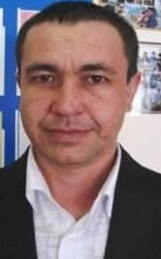 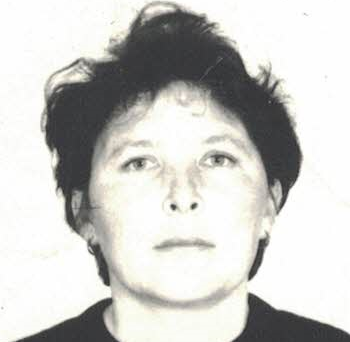 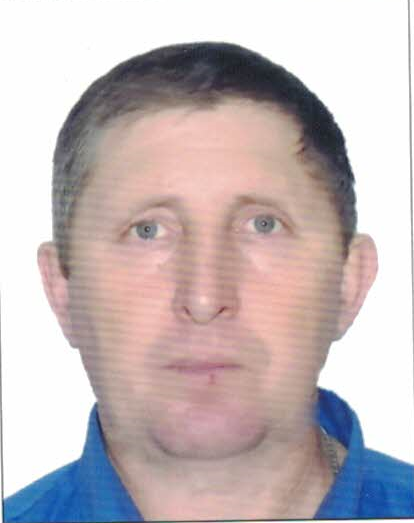 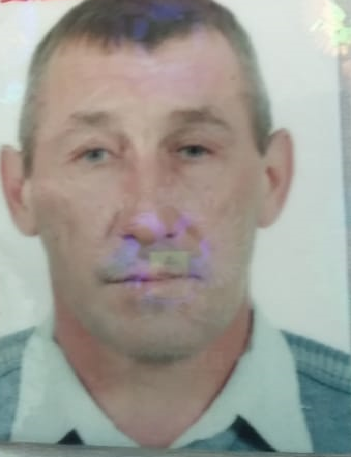 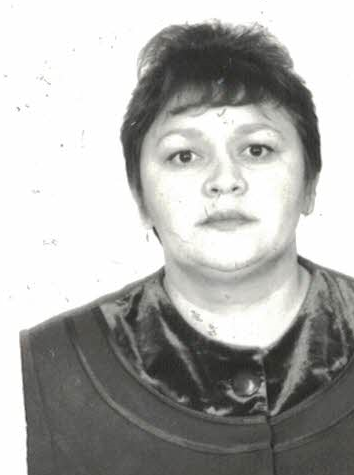 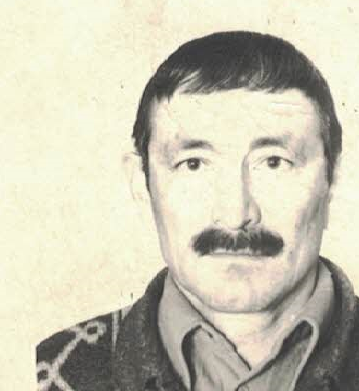 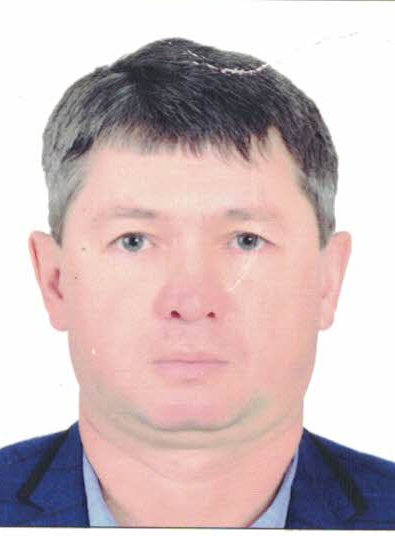 